Муниципальное бюджетное дошкольное образовательное учреждение «Турлатовский детский сад» муниципального образования – Рязанский муниципальный район, Рязанской области.Рязанская область, Рязанский район, д. Турлатово, ул. Новая, д.10а.тел: 37-93-85Картотека игр по ПДДдля старшего дошкольного возраста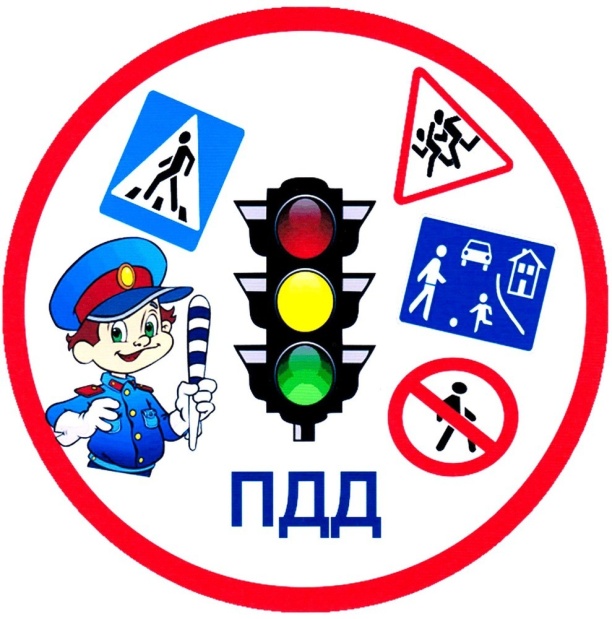 Выполнил  воспитатель:"Турлатовского детского сада"                                                                                       Кузякова Л.А.«Автобусы»
«Автобусы» - это команды детей «водитель» и «пассажиры». В 6—7 м от каждой команды ставят флажки. По команде «Марш!» первые игроки быстрым шагом (бежать запрещается) направляются к своим флажкам, огибают их и возвращаются в колонны, где к ним присоединяются вторые по счету игроки, и вместе они снова проделывают тот же путь и т. д. Играющие держат друг друга за локти. Когда автобус (передний игрок -«водитель») возвратится на место с полным составом пассажиров, он должен подать сигнал свистком. Выигрывает команда, первой прибывшая на конечную остановку.
   «Автоинспектор и водители»
В игре участвуют 5—6 человек.
На площадке для игры проводят мелом 4—5 параллельных линий, означающих этапы движения. Игроки (водители) ставят свои машины (стулья) за последней линией и рассаживаются на них. У водителей имеются талоны прав шофера (прямоугольники из картона). С противоположной стороны площадки лицом к водителям садится автоинспектор с табличками дорожных знаков и ножницами в руках. Эти ножницы нужны для просечки прав у шофера-нарушителя. Автоинспектор поочередно показывает водителям дорожные знаки. Водитель, правильно объяснивший, что предписывает данный знак, продвигается до следующей черты. Водитель, не сумевший объяснить это, получает прокол (ножницами отрезается уголок прав шофера) и замечание автоинспектора, его машина остается на месте. Игрок, получивший четыре прокола, выбывает из игры. Водитель, прошедший все этапы без замечаний, становится автоинспектором, автоинспектор — водителем. Игра повторяется. Выбывшие из игры водители получают новые талоны прав шофера и включаются в игру.
  «Будь внимательным»
Дети запоминают, что и когда надо делать. Идут по кругу и внимательно слушают сигналы регулировщика дорожного движения. По сигналу: «Светофор!» - стоим на месте; по сигналу: «Переход!» - шагаем; по сигналу: «Автомобиль!» - держим в руках руль.
Игра «Веселый трамвайчик»
Мы веселые трамвайчики,
Мы не прыгаем как зайчики,
Мы по рельсам ездим дружно.
Эй, садись к нам, кому нужно!
Дети делятся на две команды. Одна команда - трамвайчики. Водитель трамвая держит в руках обруч. Вторая команда - пассажиры, они занимают свои места на остановке. Каждый трамвай может перевезти только одного пассажира, который занимает свой место в обруче. Конечная остановка на противоположной стороне зала.
  Игра – аттракцион «Внимание, пешеход»
Для проведения этой игры нужны три жезла, покрашенные в три цвета сигналов светофора.
Регулировщик — воспитатель — показывает ребятам, выстроившимся перед ним в шеренгу, попеременно один из трех жезлов. Участники игры при виде красного жезла делают шаг назад, при виде желтого — стоят, при виде зеленого — два шага вперед. Того, кто ошибется, регулировщик штрафует — лишает права участвовать в игре. Побеждает тот, кто ни разу не ошибся. Победителю вручается фишка.
   «Гараж»
Содержание: По углам площадки чертят 5-8 больших кругов - стоянки для машин - гаражи. Внутри каждой стоянки для машин рисуют 2-5 кружков - машины (можно положить обручи). Общее количество машин должно быть на 5-8 меньше числа играющих.
Дети идут по кругу, взявшись за руки, под звуки музыки. Как только музыка закончится, все бегут к гаражам и занимают места на любой из машин. Оставшиеся без места - выбывают из игры.
  «Грузовик»
Содержание: Играющие держат в руках автомобильные рули - это грузовики. Им необходимо доставить срочный груз. На голове у каждого положен небольшой мешочек с опилками или песком. Кто сможет бежать так быстро, чтобы обогнать всех своих соперников и не уронить груз - этот мешочек?
   «Да и нет»
Воспитатель обращается то к одному, то к другому ребенку с каким-нибудь вопросом, например: «Ты переходишь дорогу на красный сигнал светофора?», «Ты катаешься на самокате во дворе?», «Говорят, что ты не уступаешь в транспорте место старшим. Это правда?» Отвечать надо быстро, коротко и обязательно вставлять слова «да» или «нет». Отвечая на вопрос положительно («Да, я катаюсь на самокате только во дворе»), надо одновременно головой поворачивать слева направо, а отвечая отрицательно («Нет, я уступаю в транспорте место старшим»), покачивать головой сверху вниз (как, например, принято у болгар). Поскольку эти движения совершенно непривычны, многие ошибаются и невольно сопровождают ответ не теми движениями головы, какими нужно, вызывая смех и оживление окружающих.
 «Дорога, транспорт, пешеход, пассажир»
Дети становятся в круг, в середине его становится регулировщик дорожного движения. Он бросает мяч кому-нибудь из играющих, произнося при этом одно из слов: дорога, транспорт, пешеход, пассажир. Если водящий сказал слово « Дорога!», тот, кто поймал мяч, должен быстро назвать какое-либо слово, связанное с дорогой. Например: улица, тротуар, обочина и т. д. На слово « Транспорт!» играющий отвечает названием какого-либо транспорта; на слово «Пешеход!» можно ответить - светофор, переход и т.д. Затем мяч возвращается регулировщику дорожного движения. Ошибившийся игрок выбывает из игры.
  Игра « Дорожное – недорожное»
Игровое поле расчерчивается в линеечку, где каждая линеечка отделяется от другой на один шаг (можно играть на широкой лесенке), игроки встают за последнюю черту и водящий бросает им поочередно мяч, называя различные слова. Если звучит «дорожное» слово - игрок должен поймать мяч, «недорожное» - пропустить или отбросить, при соответствии действий игрока названному слову, игрок переходит к следующей черте (на следующую ступеньку). Выигрывает и становится водящим тот, кто первый пересечет последнюю черту.

«Заяц»
Едет зайка на трамвае,
Едет зайка, рассуждает:
«Если я купил билет,
кто я: заяц или нет?» (А.Шибаев )

«Кондуктор» трамвая продает билеты пассажирам, которые усаживаются на стулья - сидячие места в трамвае. Но стульев, на один меньше, чем пассажиров. Как только все билеты проданы, и кто-то остается без билета, кондуктор догоняет этого «зайца», а безбилетник убегает. 

«Запомни сигналы регулировщика»
Здесь, на посту, в любое время,
Стоит знакомый постовой.
Он управляет сразу всеми,
Кто перед ним на мостовой.
Никто на свете так не может,
Одним движением руки,
Остановить поток прохожих
И пропустить грузовики.

Подготовка. Дети делится на команды, в каждой из них выбирают капитана. Команды располагаются за стартовыми линиями — одна напротив другой. Расстояние между командами 20—30 м.
Посередине площадки, между двумя линиями, которые ограничивают полосу шириной 2—3 м, в шахматном порядке раскладывают флажки. Содержание игры. По сигналу регулировщика дорожного движения (красный свет - руки вытянуты в стороны или опущены - стой; желтый свет - правая рука с жезлом перед грудью - приготовиться; зеленый свет -регулировщик обращен к пешеходам боком, руки вытянуты в стороны или опущены — иди) игроки быстро подбегают к флажкам и стараются собрать их как можно больше. Через установленное время по команде регулировщика дорожного движения дети возвращаются на места, быстро строятся в шеренгу. Капитаны собирают и подсчитывают флажки, принесенные их игроками. За каждый флажок начисляется одно очко. Побеждает команда, набравшая больше очков. 
Правила игры:
1. Во время перебежки игроку разрешается собирать любое количество флажков, лежащих на земле.
2. Запрещается отнимать флажки друг у друга.3. За линии, ограничивающие место для флажков, заступать нельзя.
4. Капитаны команд играют на равных правах со всеми.
  
«Знающий пешеход»
Правил дорожных на свете немало, 
Все бы их выучить нам не мешало, 
Но основное из правил движенья — 
Знать, как таблицу должны умноженья: 
«На мостовой - не играть, не кататься, 
Если хотите здоровым остаться!»
Игра проводится на площадке в виде экскурсии с элементом соревнования. Дети строятся по командам. Они должны пройти путь, например, от сада к библиотеке. Подойдя к перекрестку или пешеходной дорожке, дети должны остановиться и выполнить практическую задачу, поставленную в связи с приближающимся транспортом и действующим светофором, потом спросить: «Улица, улица, можно нам перейти дорогу?»
На что улица (воспитатель) отвечает: «Можно, если вы мне ответите на один вопрос». Задаёт один вопрос по правилам дорожного движения. И так у каждого перекрестка.
Отряд, который правильно ответит на все вопросы, придет раньше в назначенный пункт, где ей будет вручен вымпел «Пешеходам-отличникам».
  «Иду по дорожке»
Игроки идут по дорожке, называя на каждый шаг, например, названия дорожных знаков и др. Побеждает сделавший больше шагов и назвавший больше слов.
  «Кого назвали – тот и ловит»
Играющие располагаются по кругу. В центре - регулировщик дорожного движения (водящий). Он называет имя одного из стоящих по кругу и бросает ему мяч. Названный ловит мяч, называет какой-либо вид транспорта и бросает мяч регулировщику. Тот, кто не поймал мяч, или не назвал слово, становится водящим. Побеждает тот, кто ни разу не был регулировщиком.
   «Лови — не лови»
Участники игры, 6-8 человек, выстраиваются шеренгой в полушаге друг от друга. Ведущий находится в 4-5 шагах от игроков с мячом, бросает его любому игроку, при этом произносит слова, например: «дорога», «переход», «дорожный знак» и т.п. (в этом случае мяч надо ловить), или слова, обозначающие любые другие предметы (в этом случае мяч ловить не следует).
Тот, кто ошибается, делает шаг вперед, но продолжает играть. При повторной ошибке он выбывает из игры. Очень важно, чтобы сначала водящий произнес слово, а потом бросил мяч.
  «Назови шестое»
Играют несколько человек. Водящий обращается к кому-либо, кому бросает в руки мяч: «Назови шестое» — и перечисляет, например, пять видов транспорта (или дорожных знаков и т. п.). Тот, кого попросили продолжить перечень, должен поймать мяч и быстро добавить еще одно название, не повторяя перечисленного прежде. Если слова последуют тотчас, отвечающий сам начинает задавать вопросы, если нет — водящий остается прежний.
  «Найди жезл»
Воспитатель до начала игры прячет жезл для регулирования дорожного движения на виду. Играющие стоят в шеренге или колонне по одному.
По сигналу воспитателя играющие двигаются в колонне по одному, и каждый старается первым заметить спрятанный предмет. Играющий, увидевший предмет первым, ставит руки на пояс и продолжает ходьбу, не показывая другим, где находится спрятанный предмет. Воспитатель, чтобы убедиться в том, что игрок действительно нашел предмет, может к нему подойти и тихонько спросить. Игра заканчивается, когда все или большая часть играющих нашли предмет.
Играющий, заметив спрятанный предмет, не должен останавливаться, замедлять движение, касаться или каким-либо другим способом указывать другим игрокам место нахождения спрятанного предмета.
   «Найди пару»
Играющим раздаются полоски бумаги с изображениями дорожных знаков. Не разговаривая, каждый должен найти себе пару, то есть партнера с такой же картинкой. Пары становятся в круг. Усложнения: каждая пара рассказывает, что обозначает их дорожных знак.
  «Необычный дорожный знак»
В этой игре детям предлагается придумать необычный дорожный знак.
Нужно выбрать какой-нибудь из предметов окружающего мира и попробовать перенести его свойства на дорожный знак. При этом возможны самые фантастические, самые невероятные варианты. Педагог предлагает детям задумать какой-нибудь предмет живой или неживой природы (кошка, дерево, цветок, дом, и др.). Педагог спрашивает: «Может ли необычный дорожный знак чем-то напоминать кошку?» Дети отвечают: «Может!»
   «Огни светофора»
На светофоре - красный свет! Опасен путь - прохода нет! А если желтый свет горит, - он «приготовься» говорит. Зеленый вспыхнул впереди - свободен путь - переходи.
В игре все дети - «пешеходы». Когда регулировщик дорожного движения показывает на «светофоре» желтый свет, то все дети выстраиваются в шеренгу и готовятся к движению, когда «зажигается» зеленый свет - можно ходить, бегать, прыгать по всему залу; при красном свете - все замирают на месте. Допустивший ошибку - выбывает из игры. 
Когда переходишь улицу - следи за сигналами светофора «Паутинка»
Дети сидят в кругу. У водящего - регулировщика дорожного движения в руках клубок ниток. Он бросает клубок любому из детей, называя причину несчастных случаев на дорогах: «Саша, ходьба вдоль проезжей части при наличии тротуара опасна», Саша держит нитку, а клубок бросает дальше: «Сергей! Неожиданный выход из-за стоящей машины может привести к несчастному случаю», Сергей держит нитку, а клубок бросает дальше: «Оля! Игры детей на проезжей части очень опасны».
Когда все дети примут участие в игре, у них в руках получилась «паутинка» и длинный рассказ о причинах несчастных случаев на дорогах .
  «Поездка в Москву»
Для игры нужны стулья — одним меньше числа играющих. Стулья ставятся плотно по кругу, один возле другого, сиденьями наружу. Каждый из играющих занимает свободное место. Водящий стула не имеет. Он идет вокруг играющих, держа в руке флажок, и говорит: «Я еду в Москву, приглашаю желающих». Все ребята один за другим присоединяются к нему. Водящий говорит: «В Москву мы едем автобусом (поездом, самолетом)», — и одновременно ускоряет шаг. «Автобус набирает скорость»,— продолжает водящий и переходит на бег. «Москва уже совсем близко»,— объявляет он (бег замедляется). «Внимание, остановка!» — неожиданно раздается команда водящего. По этой команде все бегут к стульям. Каждый старается занять любое свободное место. Водящий тоже старается занять место. Тот, кто остается без стула, становится водящим, получает флажок и повторяет игру. Водящий может увести учеников в сторону от стульев, повести их через зал и т.п. и подать команду «Посадка!» неожиданно в любом месте. «Перекресток»
Ведущий встает в центре перекрестка — это светофор. Дети делятся на две группы — пешеходы и автомобили. Раздается свисток ведущего. Перекресток оживает: идут пешеходы, движется транспорт. Если допускаются нарушения правил дорожного движения, ведущий свистит, называет имя нарушителя. Тот выбывает из игры. Побеждают те, у кого не будет ошибок.
  «Поиски жезла»
Два стула ставят на расстоянии 8—10 м один от другого и на каждый кладут по жезлу. Возле стульев становятся играющие, повернувшись лицом друг к другу. Им завязывают глаза. По сигналу воспитателя каждый из них должен пойти вперед, обойти стул своего товарища и, вернувшись обратно, найти свой жезл и постучать им о стул. Выигрывает тот, кто выполнит это раньше.
«Разные машины»
Ведущий-регулировщик дорожного движения восклицает: «Грузовые машины!» — и грузовые машины быстро едут к своей черте. А легковые машины, пускаются за ними, стараясь осалить. Ведущий запоминает (или кто-то отмечает) число осаленных. Наступает черед легковых машин ехать к своей дороге. И среди них будут неудачники, которых настигли грузовые машины. И так несколько раз. Ведущий не обязательно вызывает команды строго по очереди — интереснее будет, если он неожиданно назовет одну несколько раз подряд. Важно лишь, чтобы общее число выездов у грузовых и легковых машин в конце концов вышло одинаковым. Чтобы создать побольше напряжения в игре, имена команд стоит произносить по слогам. Вот звучит: «Ма-ши-ны лег-ко...» «Регулировщик»
Во время ходьбы в колонне по одному, воспитатель (он идет первым) меняет положения рук: в сторону, на пояс, вверх, за голову, за спину. Дети выполняют за ним все движения, кроме одного - руки на пояс. Это движение - запрещенное. Тот, кто ошибается, выходит из строя, становится в конец колонны и продолжает игру. Через некоторое время запрещенным движением объявляется другое.  «Собери светофор»
Командам вручается жезл и объясняется задание: каждый участник команды должен участвовать в сборке светофора из прямоугольников. Побеждает команда, раньше и без ошибок закончившая сборку светофора. В двух коробках находятся по семь серых прямоугольников и по одному цветному: красный, желтый и зеленый. По сигналу участники команд подбегают к коробкам, вынимают из коробок прямоугольники, возвращаются на место, передавая жезл следующему, каждый следующий участник берет из коробки другой прямоугольник, продолжая сборку светофора. Прямоугольники кладут один на другой в следующей последовательности: серый, серый, красный, серый, желтый, серый, зеленый, серый, серый, серый.«Светофор»
Поле ограничено с 4 сторон (зависит от количества игроков), наподобие пешеходной дорожки, выбегать за пределы которой нельзя. Водящий в центре игрового поля, отвернувшись, назначает цвет, те игроки у которых данный цвет имеется на одежде спокойно переходят, остальные — «нарушители» должны перебежать через «дорогу», осаленный «нарушитель» становится водящим.
  «Сигналы светофора»
Две команды по 12—15 человек выстраиваются полукругом, одна слева, другая справа от воспитателя. В руках у воспитателя светофор — два картонных кружка, одна сторона которых желтого цвета, вторая сторона у кружков разная (красная и зеленая).
Воспитатель напоминает ребятам о том, как важно соблюдать правила движения на улице, переходить ее только в установленных местах, где надпись «переход», сначала оглядываться налево, потом направо, чтобы убедиться, что нет близко машин, а там, где установлен светофор, внимательно следить за ним. Он читает ребятам стихи С. Михалкова. Недостающие слова ребята подсказывают хором.
Если свет зажегся красный,
Значит, двигаться ... (опасно).
Свет зеленый говорит:
«Проходите, путь... (открыт).
Желтый свет — предупрежденье -
Жди сигнала для ... (движенья). 
Затем воспитатель объясняет правила игры:
— Когда я покажу зеленый сигнал светофора, все маршируют на месте (начинать надо с левой ноги), когда желтый — хлопают в ладоши, а когда красный — стоят неподвижно. Тот, кто перепутает сигнал, делает шаг назад. Сигналы должны меняться неожиданно, через разные промежутки времени. Выигрывает команда, у которой к концу игры останется на месте больше участников.
   «Сдаем на права шофера»
В игре участвуют 5—7 человек: автоинспектор и водители. Играющие выбирают водящего (автоинспектора). Ему даются дорожные знаки (из набора «Настенные дорожные знаки»), на обратной стороне знака написано его значение. Автоинспектор показывает дорожные знаки (знакомые детям), поочередно меняя их, а водители объясняют значение знаков. За правильный ответ они получают очко (выдается цветной жетон, кусочек картона). В конце игры подсчитывается, кто из водителей получил большее количество жетонов. Ему присуждается звание шофера I класса, другим соответственно шофера II и III класса.
Игрок, занявший первое место, становится автоинспектором.
Игра повторяется.
  «Собери картинку»
От каждой команды («Светофор», «Автомобиль», «Пешеход» или др.) при помощи считалки выбирается игрок для участия в игре. Необходимо собрать разбросанные на дороге части картинки, чтобы получилась картинка с тем же изображением, что и название команды.
 «Такси»
Группа детей делится на пары. Каждая пара («Такси») стоит внутри одного обруча («Такси»). Каждый ребенок держит свою половинку круга (обычно на уровне талии или плеч).
Дети бегают, стоя внутри обручей, пока играет музыка. Двое детей должны двигаться с одинаковой скоростью и в одном направлении. Каждый раз, когда музыка останавливается, дети из двух разных обручей объединяются вместе. Игра продолжается до тех пор, пока максимальное количество детей не поместится внутри обручей (до 6-8 человек).
"Цветные автомобили" 
По краям площадки располагаются дети с цветными кружками в руках - это рули. Воспитатель в центре с цветными флажками. Он поднимает флажок какого-нибудь цвета. Дети, имеющие кружок такого же цвета, бегают по площадке в любом направлении, гудят, поворачивая кружок как руль. Когда флажок опускается, все возвращаются на места. Затем воспитатель поднимает флажок другого цвета, бегают другие дети. Можно поднять одновременно два или три флажка, и тогда выезжают все автомобили.
"Машины" 
Каждый ребёнок получает по обручу. Дети бегают по площадке, поворачивая обручи - рули вправо и влево, стараясь не мешать друг другу.
Воробушки и автомобиль 
Цель: Приучить детей бегать в разных направлениях, не наталкиваясь друг на друга, начинать движение и менять его по сигналу воспитателя, находить своё место.
 "Трамвай" 
Цель: Учить детей двигаться парами, согласовывая свои движения с движениями других играющих; учить их распознавать цвета и в соответствии с ними менять движение.
"Светофор" 
Две команды по 12-15 человек выстраиваются полукругом, одна слева, другая справа от руководителя. В руках у воспитателя светофор - два картонных кружка, одна сторона которых жёлтого цвета, вторая сторона у кружков разная (красная или зелёная).
Воспитатель напоминает ребятам о том, как важно соблюдать правила движения на улице, переходить её только в установленных местах, где надпись "переход", сначала оглядываться налево, чтобы убедиться, что нет близко машины, а там, где установлен светофор, внимательно следить за ним. Он читает ребятам стихи С. Михалкова. Недостающие слова ребята подсказывают хором.
Если свет зажёгся красный,
Значит, двигаться…..(опасно).
Свет зелёный говорит:
"Проходите, путь……(открыт)".
Жёлтый свет - предупрежденье - 
Жди сигнала для….(движенья).
Затем руководитель объясняет правила игры:
- Когда я покажу зелёный сигнал светофора, все маршируют на месте (начинать надо с левой ноги), когда жёлтый - хлопают в ладоши, а когда красный - стоят неподвижно. Тот, кто перепутал сигнал, делают шаг назад.
Сигналы должны меняться неожиданно, через разные промежутки времени. Выигрывает команда, у которой к концу игры останется на месте больше участников.

"Мы юные автомобилисты" 
Инспектор ГИБДД (воспитатель), проверив знания детей правил дорожного движения, вручает каждому из них водительское удостоверение.
Получив права автомобилиста, дети старших и подготовительных групп двигаются по игровой площадке, соблюдая правила дорожного движения:
1. Придерживаться правостороннего движения
2. Правильно реагировать на сигналы светофора
3. Пропускать пешеходов (детей младшей группы с педагогом)
"Стоп" 
Участники игры двигаются в соответствии со словами и цветовыми сигналами ведущего: "Дружно шагай" - зелёный кружок, 
"Смотри, не зевай" - жёлтый кружок, 
"Стоп!" - красный кружок.